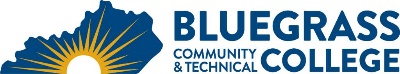 Program Coordinator: Laura Lynch	E-mail: laura.lynch@kctcs.edu	Phone: 859-246-6583Program Website: https://bluegrass.kctcs.edu/education-training/program-finder/construction-technology.aspx Student Name:		Student ID: Students need to be at KCTCS placement levels for all coursesNote:  25% of Total Program Credit Hours must be earned at Bluegrass Community and Technical College.Advisor Name:	Advisor Signature: _________________________________________Student Name:	Student Signature: ________________________________________First SemesterCreditsTermGradePrereqs/NotesCAR 126 - Intro to Construction Lecture3CAR 127 - Intro to Construction Lab1CAR 140 - Surveying & Foundations lecture3CAR 141 - Surveying & Foundations Lab2Technical Electives (see below)6Total Semester Credit Hours15Special Instructions:Core courses are on a 4-semester rotation, students should take each CAR course when offered.Approved ElectivesApproved ElectivesTechnical, or Gen Ed courses may be used as electives at the approval of the Program Coordinator.Technical, or Gen Ed courses may be used as electives at the approval of the Program Coordinator.BRX 220 - Blueprint for Construction3ISX 100 - Industrial safety3CAR 190 - Light Frame l Lecture3CAR 191 - Light Frame l Lab2CAR 196 - Light Frame II Lecture3CAR 197 - Light Frame II Lab2CAR 200 - Light Frame III Lecture3CAR 201 - Light Frame III Lab2CAR 240 - Light frame IV Lecture3CAR 241 - Light Frame IV Lab2CAR 150 - Concrete Formwork Lecture3CAR 151 - Concrete Formwork Lab2CAR 198 - Special Topics in Construction3